				  Московская обл, г. Балашиха, мкрн. Железнодорожный,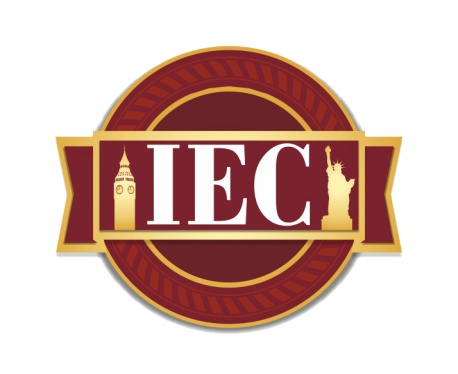                                                                                                                                               ул. Рождественская, д.8, пом. II,                                                                                                             +7(495) 545-80-44, (495) 545-01-45,                                                                                                                                                              (495) 545-21-45   										       www.iec-english.ru	                                                                                                                         Приложение №2                                                                                                                                       к приказу № 12-Д от 23.08.2019 г.Договор № ____об образовании на обучение по дополнительным образовательным программампо изучению _________________ языка_________________________					                «___» _____________ 20__ г.	(место заключения договора\филиал)	                                                                             (дата заключения договора)								Автономная некоммерческая организация "Международный образовательный центр" дополнительного образования, осуществляющий образовательную деятельность (далее- Исполнитель) на основании Лицензии от «24» июня 2015 г. №73565, выданной Министерством образования Московской области, именуемый в дальнейшем "Исполнитель", в лице Директора  Скочко Марины  Николаевны, действующего на основании Устава, с одной стороны, и___________________________________________________________________________________,(фамилия, имя, отчество (при наличии) законного представителя несовершеннолетнего лица, зачисляемого на обучение1/фамилия, имя, отчество (при наличии) лица, зачисляемого на обучение2/ наименование организации с указанием должности, фамилии, имени, отчества (при наличии) лица, действующего от имени организации, документов, подтверждающих полномочия указанного лица3) паспорт серия __________№__________, выдан _________________________________, зарегистрирован по адресу:____________________________________________________________________________________, именуемый(ая) в дальнейшем "Заказчик ", действующий в интересах несовершеннолетнего_________________________________________________________________                             (фамилия, имя, отчество (при наличии) лица, зачисляемого на обучение)именуемого(ой) в дальнейшем «Обучающийся»4и___________________________________________________________________________________,                                   (фамилия, имя, отчество (при наличии) лица, зачисляемого на обучение)Именуемого(ой) в дальнейшем «Обучающийся»5, совместно именуемые Стороны, заключили настоящий Договор (далее - Договор) о нижеследующем:______________________________________________1 Заполняется в случае, если на момент заключения договора лицо, зачисляемое на обучение, не достигло четырнадцатилетнего возраста.2 Заполняется в том случае, если Заказчиком по договору является гражданин, достигший возраста четырнадцати лет, который самостоятельно оплачивает свое обучение, с таким лицом заключается двусторонний договор. Соответственно положения договора, касающиеся прав, обязанностей и ответственности Заказчика, будут применяться к ОбучающемусяВ соответствии с пунктом 1 статьи 26 Гражданского кодекса Российской Федерации несовершеннолетние в возрасте от четырнадцати до восемнадцати лет совершают сделки с письменного согласия своих законных представителей - родителей, усыновителей или попечителя.3 Заполняется в случае, если Заказчик является юридическим лицом.4 Заполняется в отношении лица, зачисляемого на обучение, которому на момент заключения договора не исполнилось четырнадцати лет.5 Заполняется в отношении лица, зачисляемого на обучение, которому на момент заключения договора исполнилось четырнадцать лет.		                 1. Предмет Договора1.1. Исполнитель обязуется предоставить образовательную услугу, а Обучающийся/Заказчик обязуется оплатить образовательную услугу по обучению по дополнительной профессиональной программе________________________________________________________________________________		                    (наименование дополнительной образовательной программы)уровень обучения:			               __________________________	форма обучения:				 __________________________	форма проведения занятий: 			 ______(индивидуально/в группе)	    предполагаемая группа:	                             ___________________________	интенсивность обучения                                       8 занятий в месяц, (        ) ак. часов    Академический час -45 минут	дни и время проведения занятий:		__________________________начало обучения: 			              «__» _________________ 20__ гместо проведения занятий:                                  ___________________________в соответствии с учебными планами, в том числе индивидуальными, и образовательными программами Исполнителя.1.2. Срок освоения образовательной программы на момент подписания Договора составляет_________________.*Центр оставляет за собой право уменьшить или увеличить срок освоения образовательной программы в зависимости от возможностей группы.1.3. После освоения Обучающимися образовательной программы и успешного прохождения итоговой аттестации (прохождения финального тестирования с результатом не менее 60%) ему выдаётся сертификат установленного образца.* С целью надлежащего исполнения своих обязанностей Центр вправе привлекать к обучению преподавателей и специалистов сторонних организаций.	2. Права Исполнителя, Заказчика и Обучающегося 2.1.  Исполнитель вправе:2.1.1. Самостоятельно осуществлять образовательный процесс, устанавливать системы оценок, формы, порядок и периодичность проведения промежуточной и итоговой аттестации Обучающегося.2.1.2. Применять к Обучающемуся меры поощрения и меры дисциплинарного взыскания в соответствии с законодательством Российской Федерации, учредительными документами Исполнителя, настоящим Договором и локальными нормативными актами Исполнителя.2.1.3. Исполнитель вправе производить замену преподавателя в процессе обучения, объединять несколько групп при условии, что количественный состав новой группы не превысит ___ человек, 2.1.5. При наличии занятий, выпадающих на нерабочие праздничные дни в соответствии с трудовым законодательством РФ, Исполнитель оставляет за собой право на перенос занятий на следующие за праздничными дни.2.2. Заказчик вправе получать информацию от Исполнителя по вопросам организации и обеспечения надлежащего предоставления услуг, предусмотренных разделом 1 настоящего Договора.2.3. Обучающемуся предоставляются академические права в соответствии с частью 1 статьи 34 Федерального закона от 29 декабря 2012 г. N 273-ФЗ "Об образовании в Российской Федерации". Обучающийся также вправе:2.3.1. Получать информацию от Исполнителя по вопросам организации и обеспечения надлежащего предоставления услуг, предусмотренных разделом I настоящего Договора.2.3.2. Обращаться к Исполнителю по вопросам, касающимся образовательного процесса.2.3.3. Пользоваться в порядке, установленном локальными нормативными актами, имуществом Исполнителя, необходимым для освоения образовательной программы.2.3.4. Принимать в порядке, установленном локальными нормативными актами, участие в социально-культурных, и иных мероприятиях, организованных Исполнителем.2.3.5. Получать полную и достоверную информацию об оценке своих знаний, умений, навыков и компетенций, а также о критериях этой оценки.							2.3.4. Запросить у Исполнителя документ (справку) об освоении компонентов учебной программы в случае досрочного прекращения (до окончания уровня) обучения.                                       3. Обязанности Исполнителя, Заказчика и Обучающегося.3.1. Исполнитель обязан:3.1.1.     Зачислить     Обучающегося в качестве слушателя, выполнившего    установленные законодательством   Российской   Федерации, учредительными   документами, локальными нормативными актами Исполнителя условия приема, а именно: прохождение тестирования для определения уровня владения изучаемым языком, заключения договора и оплаты обучения.3.1.2. Довести до Заказчика информацию, содержащую сведения о предоставлении платных образовательных услуг в порядке и объеме, которые предусмотрены Законом Российской Федерации "О защите прав потребителей" и Федеральным законом "Об образовании в Российской Федерации".63.1.3. Организовать и обеспечить надлежащее предоставление образовательных услуг силами квалифицированных преподавателей *, предусмотренных разделом 1 настоящего Договора. Образовательные услуги оказываются в соответствии с федеральным государственным образовательным стандартом или федеральными государственными требованиями, учебным планом, в том числе индивидуальным, и расписанием занятий Исполнителя.3.1.4. Обеспечить Обучающемуся предусмотренные выбранной образовательной программой условия ее освоения.3.1.5. Сохранить место за Обучающимся в случае пропуска занятий по уважительным причинам (с учетом оплаты услуг, предусмотренных  разделом 4 настоящего Договора).3.1.6. Принимать от Обучающегося и (или) Заказчика плату за образовательные услуги.3.1.7. Обеспечить Обучающемуся уважение человеческого достоинства, защиту от всех форм физического и психического насилия, оскорбления личности, охрану жизни и здоровья.73.2. Заказчик обязан своевременно вносить плату за предоставляемые Обучающемуся образовательные услуги, указанные в разделе I настоящего Договора, в размере и порядке, определенных настоящим Договором, а также предоставлять платежные документы, подтверждающие такую оплату.3.3. Обучающийся обязан соблюдать требования, установленные в статье 43 Федерального закона от 29 декабря 2012 г. N 273-ФЗ "Об образовании в Российской Федерации", в том числе:3.3.1. Регулярно посещать занятия в соответствии с установленным Центром графиком обучения и интенсивностью занятий, выполнять домашние задания, приходить на занятия вовремя, говорить на занятиях только на изучаемом языке.	3.3.2. Извещать Исполнителя о причинах отсутствия на занятиях.3.3.3. Приобрести учебные материалы, необходимые для освоения учебного курса в двухнедельный срок после начала обучения3.3.4. Соблюдать требования учредительных документов, правила внутреннего распорядка и иные локальные нормативные акты Исполнителя.3.3.5. Бережно относиться к используемым в процессе обучения имуществу и помещениям. Нести материальную ответственность за повреждение Обучающимся имущества и помещений, используемых в процессе обучения.	3.3.6. Сообщать администрации Центра об изменении контактных данных.3.3.7. Не приходить на занятие в случае выявления инфекционного заболевания, представляющего риск заражения для окружающих________________________________________________6 Пункт 10 Правил оказания платных образовательных услуг, утвержденных постановлением Правительства Российской Федерации от 15 августа 2013 г. N 706 (Собрание законодательства Российской Федерации, 2013, N 34, ст. 4437).7 Пункт 9 части 1 статьи 34 Федерального закона от 29 декабря 2012 г. N 273-ФЗ "Об образовании в Российской Федерации".4. Стоимость услуг, сроки и порядок их оплаты4.1. Полная стоимость платных образовательных услуг за весь период обучения Обучающегося составляет ____________ рублей, НДС не облагается в связи с применением Исполнителем упрощенной системы налогооблажения.4.2. Полная стоимость образовательных услуг, указанных в разделе 1 настоящего Договора, за весь период обучения с учетом снижения стоимости образовательных услуг, предоставленного в соответствии с частью 5 статьи 54 Федерального закона от 29 декабря 2012 г. No 273-ФЗ «Об образовании в Российской Федерации» и  Положения о порядке и случаях снижения стоимости платных образовательных услуг и их оплате обучающимся, утвержденного приказом Исполнителя № 14-Д от 23.08.2019 г. составляет _________________________________________ рублей.4.3. Увеличение стоимости образовательных услуг после заключения Договора не допускается, за исключением увеличения стоимости указанных услуг с учетом уровня инфляции, предусмотренного основными характеристиками федерального бюджета на очередной финансовый год и плановый период.84.4. Оплата производится в  течение 2 –х рабочих дней с момента подписания настоящего договора.4.5. Оплата производится наличными в кассу Исполнителя, либо в безналичном порядке путем перечислением на расчетный счет Исполнителя, либо перечислением Пенсионным Фондом РФ средств материнского капитала, либо организацией (Юридическим лицом), через которую осуществляется оплата образовательных услуг. Датой осуществления платежа является дата поступления денежных средств на расчетный счет или в кассу   Исполнителя.								4.6. В случае неоплаты обучения, Обучающийся к занятиям не допускается.							4.7. Оплата за пропущенные Обучающимся занятия возврату и переносу не подлежит. В случае пропуска занятий Обучающемуся может быть предоставлена возможность: 4.7..1. Отработать пропущенное занятие в другой группе аналогичного уровня при условии, что на данный момент такие группы работают.4.7.2. Посетить индивидуальную консультацию с преподавателем Центра (Open Class), либо просмотреть видео-урок по пропущенному материалу.___________________________________________________8 Часть 3 статьи 54 Федерального закона от 29 декабря 2012 г. N 273-ФЗ "Об образовании в Российской Федерации".5. Основания изменения и расторжения договора5.1. Условия, на которых заключен настоящий Договор, могут быть изменены по соглашению Сторон или в соответствии с законодательством Российской Федерации.5.2. Настоящий Договор может быть расторгнут по соглашению Сторон.5.3. Настоящий Договор может быть расторгнут по инициативе Исполнителя в одностороннем порядке в случаях:          -установления нарушения порядка приема в образовательную организацию, повлекшего по вине Обучающегося его незаконное зачисление в эту образовательную организацию;        -просрочки оплаты стоимости платных образовательных услуг;        -невозможности надлежащего исполнения обязательства по оказанию платных образовательных   услуг вследствие действий (бездействия) Обучающегося;        -в иных случаях, предусмотренных законодательством Российской Федерации.5.4. Настоящий Договор расторгается досрочно:       -по инициативе Обучающегося или родителей (законных представителей) несовершеннолетнего Обучающегося, в том числе в случае перевода Обучающегося для продолжения освоения образовательной программы в другую организацию, осуществляющую образовательную деятельность;      -по инициативе Исполнителя в случае применения к Обучающемуся, достигшему возраста пятнадцати лет, отчисления как меры дисциплинарного взыскания, в случае невыполнения Обучающимся обязанностей по добросовестному освоению образовательной программы и выполнению учебного плана;     -по обстоятельствам, не зависящим от воли Обучающегося или родителей (законных представителей) несовершеннолетнего Обучающегося и Исполнителя, в том числе в случае ликвидации Исполнителя.5.5. Обучающийся9 /Заказчик вправе отказаться от исполнения настоящего Договора при условии оплаты Исполнителю фактически понесенных им расходов, связанных с исполнением обязательств по Договору._______________________________________________9 Обучающийся, не достигший на момент заключения Договора возраста восемнадцати лет, вправе отказаться от исполнения настоящего Договора с согласия своего законного представителя.6. Ответственность Исполнителя, Заказчика и Обучающегося6.1. За неисполнение или ненадлежащее исполнение своих обязательств по Договору Стороны несут ответственность, предусмотренную законодательством Российской Федерации и Договором.6.3. Стороны освобождаются от ответственности за неисполнение или ненадлежащее исполнение своих обязательств по настоящему Договору, если такое неисполнение или ненадлежащее исполнение было вызвано событиями, которые не зависят от воли сторон и которые не могла избежать добросовестная сторона. К таким событиям относятся: изменение или издание новых законов, постановления Правительства или местных органов власти и управления, война и военные действия, мобилизация, забастовки, пожары, взрывы и природные катастрофы, а также другие события, которые Торгово-Промышленная Палата признает случаями непреодолимой силы.                                                                    7. Срок действия договора.7.1. Настоящий Договор вступает в силу со дня его заключения Сторонами и действует до полного исполнения Сторонами обязательств.                                                                 8. Заключительные положения.8.1. Сведения, указанные в настоящем Договоре, соответствуют информации, размещенной на официальном сайте Исполнителя в сети Интернет на дату заключения настоящего Договора.8.2.   Все споры и разногласия между сторонами, возникающие в период действия настоящего Договора, разрешаются путём переговоров.8.3. Настоящий Договор составлен в 2-х экземплярах, по одному для каждой из Сторон. Все экземпляры имеют одинаковую юридическую силу. Изменения и дополнения настоящего Договора могут производиться только в письменной форме и подписываться уполномоченными представителями Сторон.8.4.   Изменения Договора оформляются дополнительными соглашениями к Договору.9. Адреса и реквизиты сторон.      Исполнитель                 Заказчик 10                                         Обучающийся 11Автономная некоммерческая     _______________________       ________________________организация                   (фамилия, имя, отчество           (фамилия, имя, отчество«Международный                    (при наличии)                     (при наличии)образовательный Центр»   дополнительного          образования Московская обл,                 ________________                ______________г. Балашиха,                    (дата рождения)                       (дата рождения)             мкрн. Железнодорожный,ул.Рождественская,             _______________________   ________________________д.8,пом II                   (место нахождения/адрес        (адрес места жительства)ИНН\КПП 5012064311\501201001      места жительства)                          Р/сч. 40703810005030000003      __________________________    _________________________                              Кор/сч. 30101810345250000745     (паспорт: серия, номер,        (паспорт: серия, номер,          БИК 044525745                      когда и кем выдан)            когда и кем выдан)ОКПО 68180580                            Директор АНКО "Международный образовательный центр" дополнительного образования _____________________ _____________________                              (банковские реквизиты             (банковские реквизиты                                    (при наличии), телефон)           (при наличии), телефон)________________________  _______________________  ________________________       /Скочко М. Н./                  (подпись)               (подпись)М.П.                          М.П._______________________________________________10 В случае, если Обучающийся одновременно является Заказчиком, указанное поле не заполняется.11 Заполняется в случае, если Обучающийся является стороной договора.С Уставом и Лицензией образовательного учреждения ознакомлен. ___________________________                                                                                                                           (ФИО Заказчика/законного представителя)*Примечание:1. Согласно ст. 21, 26, 28 Гражданского кодекса РФ Договор может быть подписан совершеннолетним Студентом, достигшим 18 лет, либо несовершеннолетним Студентом в возрасте от 14 до 18 лет с письменного согласия своих законных представителей, либо законным представителем несовершеннолетнего Студента, не достигшего возраста 18 лет. В этом случае в договоре указывается статус законного представителя с